1. Общие положения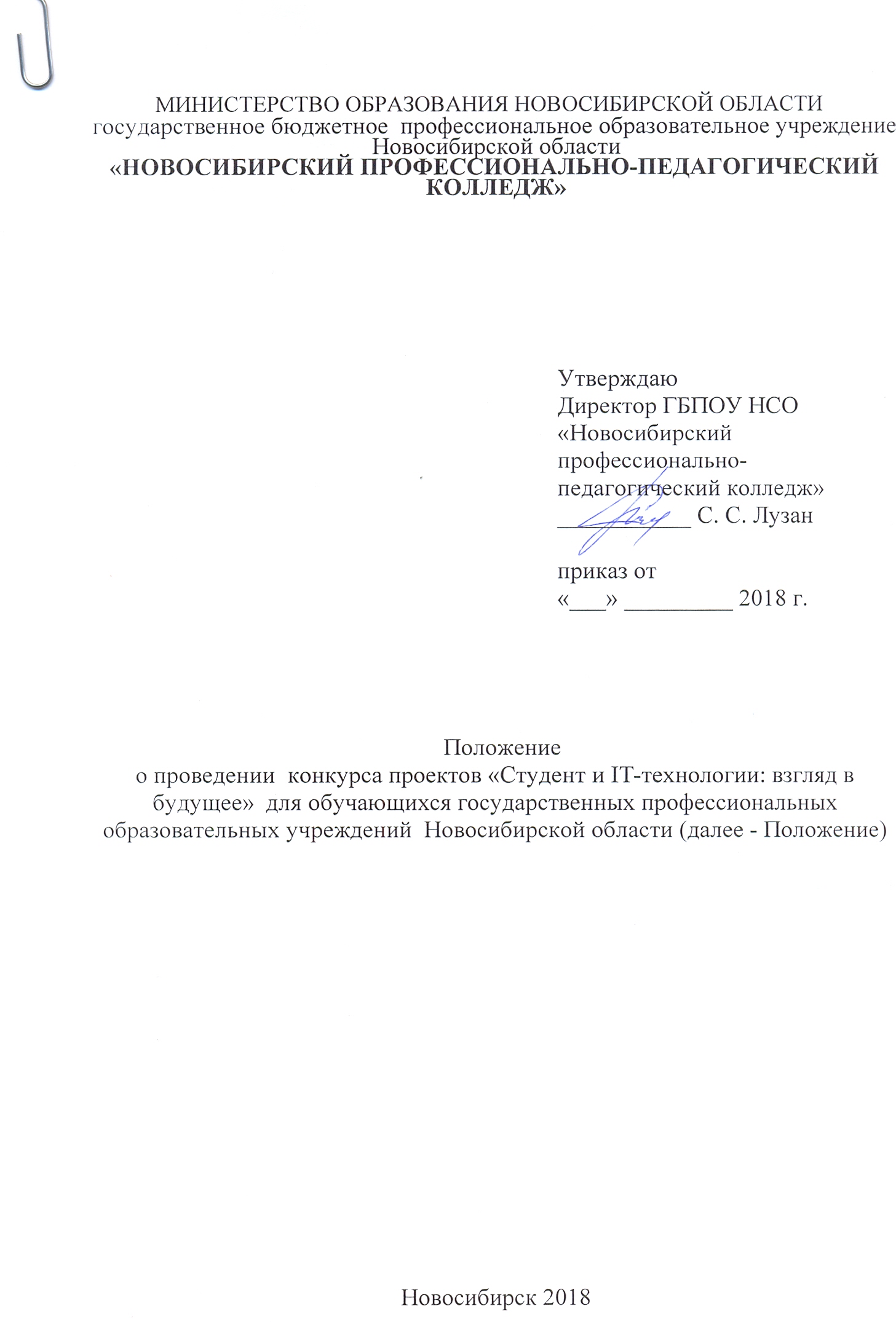 1.1 Настоящее Положение определяет порядок организации и проведения Конкурса проектов «Студент и IT-технологии: взгляд в будущее»   для обучающихся государственных профессиональных образовательных учреждений Новосибирской области (далее – конкурс, обучающиеся, образовательные учреждения).1.2  Конкурс   проводится в целях:формирования у обучающихся интереса к творческому поиску решения актуальных проблем и задач в области информационно-коммуникационных технологий; создания условий для выявления одаренных и талантливых обучающихся, содействия их   профессиональному росту;повышения качества подготовки обучающихся по дисциплинам «Информатика», «Информационные технологии в профессиональной деятельности».1.3 Для организации и проведения конкурса  создается организационный комитет, состав которого утверждается приказом колледжа.2. Порядок организации и проведения конференции2.1 В конкурсе проектов принимают участие обучающиеся образовательных учреждений. Количество участников от образовательного учреждения не ограничено. 2.2 Заявка для участия в конкурсе проектов по форме согласно приложению к настоящему Положению, проекты предоставляются в срок до 02  апреля 2018 года в электронном виде на адрес электронной почты: ppk-IT@yandex.ru,  тема «Конкурс проектов ИТ».2.3  Конкурс проводится в два этапа: заочный и очный.Заочный этап – конкурс на лучший проект.Очный этап – выступление победителей заочного этапа с публичными докладами.2.4 Очный этап проводится на базе  государственного бюджетного профессионального образовательного учреждения Новосибирской области «Новосибирский профессионально-педагогический колледж» 12 апреля 2018 года с 10.00 часов.2.5 К участию в конкурсе допускаются проектные работы, подготовленные одним обучающимся или в соавторстве, но не более 
2-х соавторов для одной работы.2.6 Конкурс проводится по следующим направлениям:Прикладное использование информационно-коммуникационных технологий в сфере обслуживания.Прикладное использование информационно-коммуникационных технологий в промышленности.Профессиональное применение информационных технологий и прикладное программирование (секция предназначена для студентов профильных специальностей).Компьютерное творчество по теме «Моя профессия – моё будущее» (стендовая секция компьютерных презентаций, графических работ, коллажей и др.).2.7 Конкурсные работы должны удовлетворять следующим требованиям:соответствие тематике конкурса;соответствие формулировки темы содержанию работы;формулирование проблемы и её актуальность;описание области и предмета исследования;аргументированность предлагаемых решений, подходов, выводов ;творческий характер, оригинальность и современность формы представления;объем и полнота разработки, самостоятельность, законченность, подготовленность к защите. 2.8 В проектах  участников  могут быть использованы материалы заимствованные из различных источников. При использовании «чужих» материалов участники конкурса должны соблюдать Закон РФ «О защите авторских и смежных прав», что должно быть отражено в работе.  2.9 Работы, не удовлетворяющие установленным требованиям, к участию в конкурсе   не допускаются.2.10 Регистрация участников  очного этапа проводится 12 апреля 2018 года  с 9-00 до 9-45 по адресу: г. Новосибирск, ул. Немировича-Данченко, д. 121. Участников сопровождает преподаватель образовательного учреждения. 2.11 Общая продолжительность очного этапа конкурса определяется программой, регламент выступления докладчиков не более 10 минут. Доклады сопровождаются мультимедийным рядом, видеоматериалами и другими техническими средствами сопровождения.3.  Требования, предъявляемые к конкурсным работам3.1  Общие требования:Работы оформляются на странице формата А4 (210х297мм); по краям листа оставляются свободные поля (слева - , справа - , вверху и внизу - по ); текст выполняется шрифтом «Times New Roman», кегль –14пт, межстрочный интервал - 1,5; первая строка абзаца отступ - ). Объем работы - не более пяти печатных листов. 3.2 Последовательность оформления конкурсной работы: Название работы (полужирный шрифт, по центру);Инициалы и фамилии авторов (справа);Инициалы и фамилия руководителя (справа);Название учебного заведения;Текст - через два интервала. Исправления и дополнения принимаются только в случае запроса на изменения от организационного комитета.4. Подведение итогов конкурса4.1 Оценивание конкурсных работ участников осуществляет жюри в соответствии с критериями (приложение 2).4.1 Подведение итогов конкурса проводится по завершении работы секции в день ее проведения. Победители определяются суммой баллов, выставленных всеми членами жюри (приложение 3).4.2 Призовыми являются первое, второе и третье места.4.3 Участники, занявшие призовые места по итогам конкурса, отмечаются дипломами министерства образования Новосибирской области.4.4 Преподаватели, подготовившие участников конкурса, ставших победителями и призерами, отмечаются благодарственными письмами министерства образования Новосибирской области.4.5 Участникам конкурса вручаются именные сертификаты 
об участии в конкурсе.4.6 Дополнительно по итогам конкурса по решению жюри могут быть определены номинации участников:за лучшую исследовательскую работу;за оригинальность;за научность;за региональный компонент;за творческие способности;и другие по решению жюри.Приложение 1к Положению о проведении областногоконкурса проектов«Студент и IT-технологии: взгляд в будущее»ЗАЯВКА на участие в  областном конкурсе проектов«Студент и IT- технологии: взгляд в будущее» среди обучающихся профессиональных образовательных учреждений Новосибирской области Директор_______________      _________________                                                                       подпись                         ФИОПриложение 2к Положению о проведении областногоконкурса проектов«Студент и IT-технологии: взгляд в будущее»Критерии оценки проектов областного конкурса «Студент и IT- технологии: взгляд в будущее»среди обучающихся профессиональных образовательных учреждений Новосибирской области Член жюри    _______________      _________________  подпись                         ФИОПриложение 3к Положению о проведении областногоконкурса проектов«Студент и IT-технологии: взгляд в будущее»Сводная рейтинговая таблица областного конкурса «Студент и IT- технологии: взгляд в будущее»среди обучающихся профессиональных образовательных учреждений Новосибирской области Полное название учебного заведенияФамилия, имя, отчество (полностью) участникаКод и наименование специальностиКурс, группаНаправлениеНазвание проекта Фамилия, имя, отчество (полностью) руководителяНеобходимость предоставления проектора и ноутбукаНеобходимость установки программного обеспеченияКонтактный телефонE-mail участника (здесь необходимо указать адрес, по которому участнику будет удобно получать всю оперативную информацию)ФИОучастникаТема проектной работыКритерииКритерииКритерииКритерииКритерииКритерииКритерииКритерииКритерииКритерииИтогоФИОучастникаТема проектной работыСоответствие проекта тематике Соответствие формулировки темы содержанию работыАктуальность и полезность проекта, его целесообразность Исследовательский характер работыПрактическая реализацияТворческий характер, оригинальность и современность формы представленияОбъем и глубина проработки выбранной темыСамостоятельность работы, законченность проектаПредставление проекта: культура речи, манера, использование наглядных средств Объем и глубина знаний по теме , эрудицияИтогоФИОучастникаТема проектной работыдо 10до 10до 10до 10до 10до 10до 10до 10до 10до 10Тема ФИОЭксперт1Эксперт2Эксперт3Эксперт4Эксперт5Количество балловМесто